UPTON BY CHESTER AND DISTRICT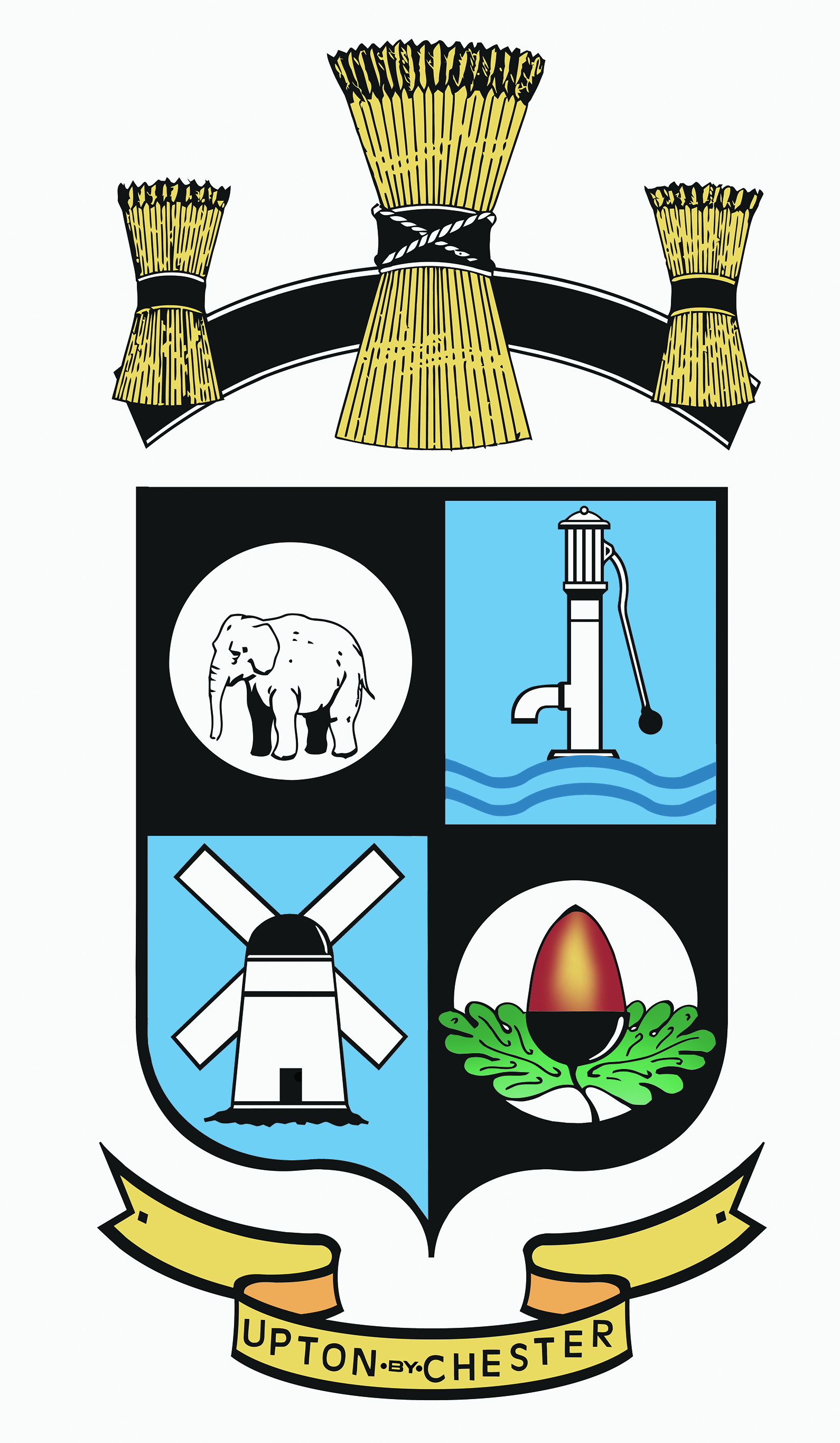 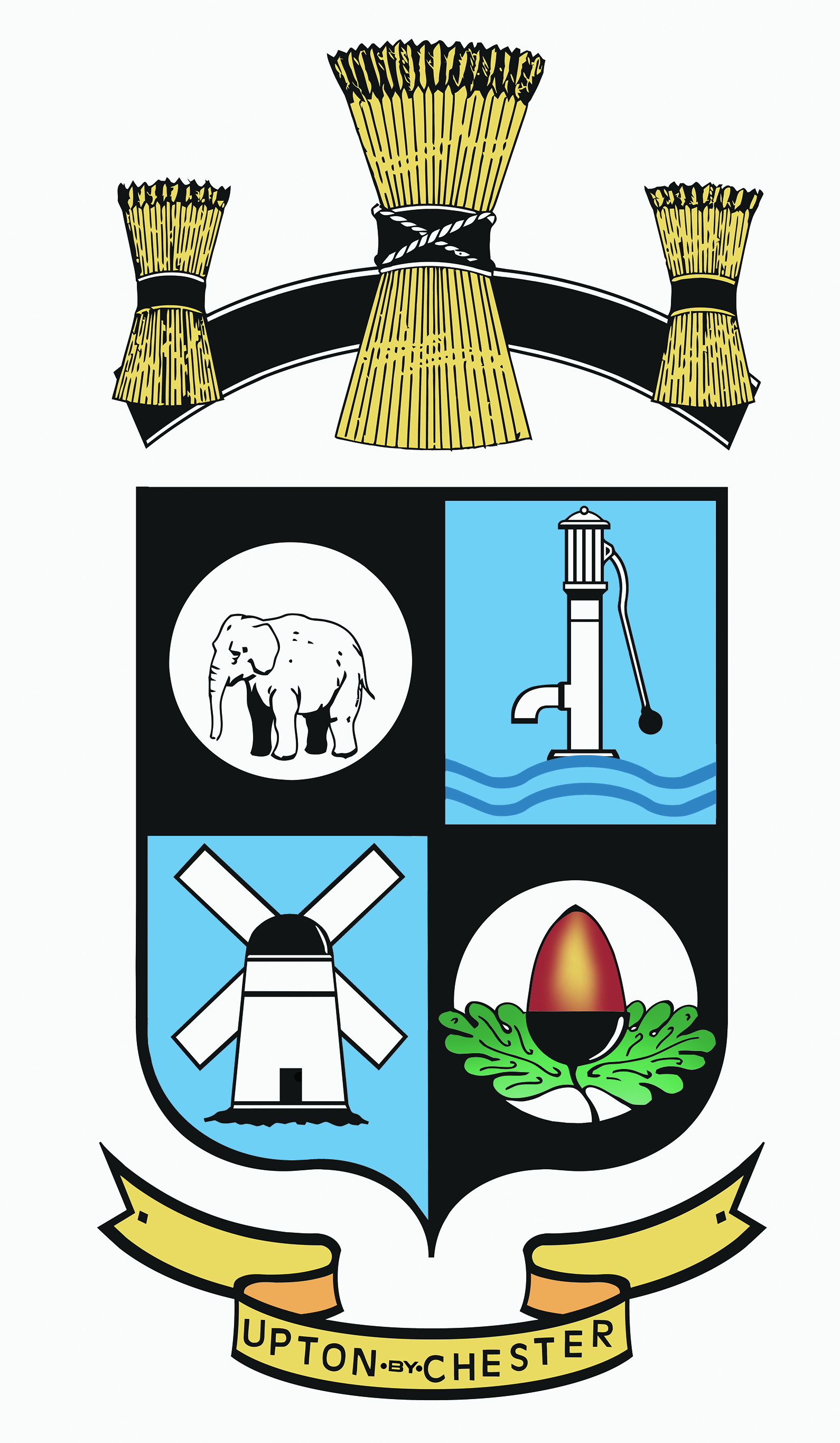  PARISH COUNCIL18 Gladstone RoadChesterCH1 4BY07584415343Email clerk@uptonbychester.org.ukMinutes of the meeting of the Communications Committee of the Upton by Chester and District Parish Council held on Monday 11th June 2018, 7.00pm, at Upton Pavilion, Upton, Chester.Present: Cllr Evans, Cllr M Lloyd, Cllr McNae, Cllr Southward and Cllr Walmsley. In attendance: Mrs S Pollard (Clerk).ELECT A CHAIRMAN.A nomination was received for Cllr Vaughan, proposed by Cllr Walmsley, seconded by Cllr M Lloyd. All in favour.Resolved: that Cllr  is appointed as Chairman of the committee for the year ahead.ELECT A VICE CHAIRMAN.A nomination was received for Cllr McNae, proposed by Cllr Walmsley, seconded by Cllr M Lloyd. All in favour.Resolved: that Cllr McNae is appointed as Vice Chairman of the committee for the year ahead.APPOLOGIES FOR ABSENCE.Apologies for absence were received from Cllr Vaughan.Resolved: noted.4.  DECLARATIONS OF INTEREST.No Declarations of Interest were made.5.  MINUTES OF THE LAST MEETING.Resolved: the Minutes of the meeting held on 19th March 2018 were confirmed as a correct record and signed by the Chairman.Proposed by Cllr M Lloyd and seconded by Cllr McNae.6. GENERAL DATA PROTECTION REGULATIONS.Resolved: the draft UPC GDPR Policy and Privacy Notice were approved. Approved.7. PROMOTION/MARKETING VIA CHESTER HANDBOOKS.Resolved: the Parish Council will offer QE II / Pavilion voucher, to the value of £30, as a prize for the Chester Handbook free competition. This will be in exchange for advertising/publicity.£308. DATE AND TIME OF THE NEXT MEETING.   Resolved: the date and time of the next meeting will be on 10th September at 7.00pm.